32nd Annual N.C. Yam Festival Parade & Festival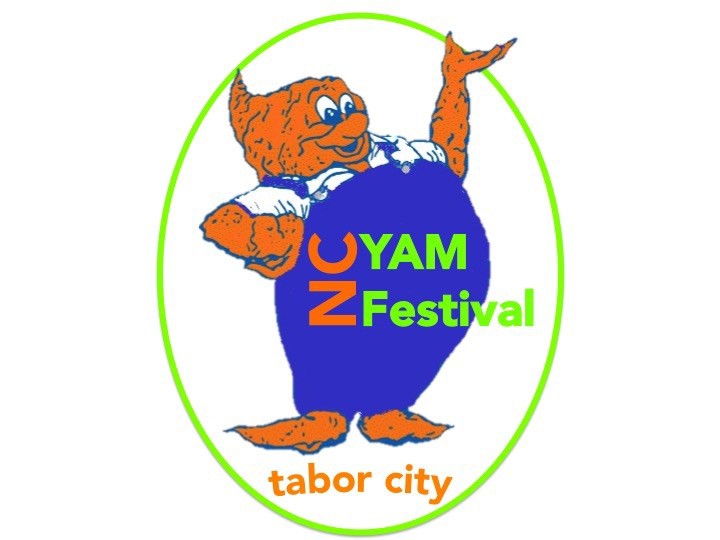 Saturday, October 28th, 2017Keep guidelines for parade/festival dayParade Rules/Guidelines:The N.C. Yam Festival manages the parade and all decisions made by the organization are final.Applications must be received by Friday, October 6th, 2017for consideration.Unsigned applications will not be accepted.All fees paid/postmarked/delivered after 10-6/2017will be subject to a $25.00 late fee.Parade check-in:	Date: Saturday, October 28th, 2017Time: 8:00am-9:30am (any after 9:30 am may be subject to dismissal) Location: behind Tabor City Elementary SchoolAll children 12 & under must be in a vehicle or float; not walking.Entries will be judged on appearance, enthusiasm, and creativityPlease maintain spacing and limit stops.Public consumption of alcohol is not allowed per City Ordinance.NO REFUNDS.  This is a rain or shine event.All Parade entries must maintain a 2 mile per hour speed unless stopping to perform briefly.All entrants are responsible for their car and signs with the exception of the (Professional Float)*********** Parade Check-In and Line up***********Parade Route: 10:00 a.m. Originating Stake Rd., right onBell, right on Hickman, left on 3rd, right on Lewis, right on 5th, left on Wall Street.Parade Check-in:	Check in will be 8am—9:15am on October 28th behind Tabor City Elementary School at the Visitor’s CenterFor more information contact: The Greater Tabor City Chamber of Commerce Email: tccofc@yahoo.com